graduate COMMITTEE 
curriculum PROPOSAL FORM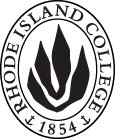 Cover page						Scroll over blue text to see further instructionsC. Program Proposals
D. SignaturesChanges that directly impact more than one department/program MUST have the signatures of all relevant department chairs, program directors, and relevant dean (e.g. when creating/revising a program using courses from other departments/programs). Proposals that do not have appropriate approval signatures will not be considered. Type in name of person signing and their position/affiliation.Send electronic files of this proposal and accompanying catalog copy to graduatecommittee@ric.edu and a printed or electronic signature copy of this form to the current Chair of Graduate Committee. Check Graduate Committee website for due dates.D.1. Approvals:   required from programs/departments/deans who originate the proposal.  may include multiple departments, e.g., for joint/interdisciplinary prposals. D.2. Acknowledgements: REQUIRED from OTHER PROGRAMS/DEPARTMENTS IMPACTED BY THE PROPOSAL. SIGNATURE DOES NOT INDICATE APPROVAL, ONLY AWARENESS THAT THE PROPOSAL IS BEING SUBMITTED.  List all other programs and departments affected by this proposal.  Signatures from these departments are required in the signature section. CONCERNS SHOULD BE BROUGHT TO THE GRADUATE COMMITTEE MEETING FOR DISCUSSION. A.1. Course or programMA in EnglishMA in EnglishMA in EnglishMA in EnglishMA in EnglishReplacing A.2. Proposal typeProgram:  creation Program:  creation Program:  creation Program:  creation Program:  creation A.3. OriginatorMagdalena OstasMagdalena OstasHome departmentHome departmentEnglishEnglishA.4. Rationale/ContextThe purpose of this proposal is to create a BA/MA early admission track for the Masters in English in both the literature and creative writing programs. Undergraduate students would be able to apply for early admission to the MA program after completing 72 credits, with at least 12 of those credits in English courses taken at RIC. If admitted, students would begin taking graduate courses in their senior year (after completing 90 undergraduate credits). Upon completion of the BA, the student, if still in good standing, is fully admitted to complete the MA degree.The purpose of this proposal is to create a BA/MA early admission track for the Masters in English in both the literature and creative writing programs. Undergraduate students would be able to apply for early admission to the MA program after completing 72 credits, with at least 12 of those credits in English courses taken at RIC. If admitted, students would begin taking graduate courses in their senior year (after completing 90 undergraduate credits). Upon completion of the BA, the student, if still in good standing, is fully admitted to complete the MA degree.The purpose of this proposal is to create a BA/MA early admission track for the Masters in English in both the literature and creative writing programs. Undergraduate students would be able to apply for early admission to the MA program after completing 72 credits, with at least 12 of those credits in English courses taken at RIC. If admitted, students would begin taking graduate courses in their senior year (after completing 90 undergraduate credits). Upon completion of the BA, the student, if still in good standing, is fully admitted to complete the MA degree.The purpose of this proposal is to create a BA/MA early admission track for the Masters in English in both the literature and creative writing programs. Undergraduate students would be able to apply for early admission to the MA program after completing 72 credits, with at least 12 of those credits in English courses taken at RIC. If admitted, students would begin taking graduate courses in their senior year (after completing 90 undergraduate credits). Upon completion of the BA, the student, if still in good standing, is fully admitted to complete the MA degree.The purpose of this proposal is to create a BA/MA early admission track for the Masters in English in both the literature and creative writing programs. Undergraduate students would be able to apply for early admission to the MA program after completing 72 credits, with at least 12 of those credits in English courses taken at RIC. If admitted, students would begin taking graduate courses in their senior year (after completing 90 undergraduate credits). Upon completion of the BA, the student, if still in good standing, is fully admitted to complete the MA degree.The purpose of this proposal is to create a BA/MA early admission track for the Masters in English in both the literature and creative writing programs. Undergraduate students would be able to apply for early admission to the MA program after completing 72 credits, with at least 12 of those credits in English courses taken at RIC. If admitted, students would begin taking graduate courses in their senior year (after completing 90 undergraduate credits). Upon completion of the BA, the student, if still in good standing, is fully admitted to complete the MA degree.A.5. Student impactThe program should attract more talented undergraduate English majors to our MA program. It is more efficient and economical for students, allowing them to complete both degrees in five years rather than the six required if pursued sequentially.  Having such an accelerated program option available might also attract more undergraduate transfer students to the college and to the major. The program should attract more talented undergraduate English majors to our MA program. It is more efficient and economical for students, allowing them to complete both degrees in five years rather than the six required if pursued sequentially.  Having such an accelerated program option available might also attract more undergraduate transfer students to the college and to the major. The program should attract more talented undergraduate English majors to our MA program. It is more efficient and economical for students, allowing them to complete both degrees in five years rather than the six required if pursued sequentially.  Having such an accelerated program option available might also attract more undergraduate transfer students to the college and to the major. The program should attract more talented undergraduate English majors to our MA program. It is more efficient and economical for students, allowing them to complete both degrees in five years rather than the six required if pursued sequentially.  Having such an accelerated program option available might also attract more undergraduate transfer students to the college and to the major. The program should attract more talented undergraduate English majors to our MA program. It is more efficient and economical for students, allowing them to complete both degrees in five years rather than the six required if pursued sequentially.  Having such an accelerated program option available might also attract more undergraduate transfer students to the college and to the major. The program should attract more talented undergraduate English majors to our MA program. It is more efficient and economical for students, allowing them to complete both degrees in five years rather than the six required if pursued sequentially.  Having such an accelerated program option available might also attract more undergraduate transfer students to the college and to the major. A.6. Impact on other programsNoneNoneNoneNoneNoneNoneA.7. Resource impactFaculty PT & FT: No new faculty required.No new faculty required.No new faculty required.No new faculty required.No new faculty required.A.7. Resource impactLibrary:No new resources required.No new resources required.No new resources required.No new resources required.No new resources required.A.7. Resource impactTechnologyNo impact.No impact.No impact.No impact.No impact.A.7. Resource impactFacilities:No impact.No impact.No impact.No impact.No impact.A.7. Resource impactPromotion/ Marketing needs A.8. Semester effectiveA.9. Rationale if sooner than next fallA.9. Rationale if sooner than next fallFall 2019Fall 2019Fall 2019Old (for revisions only)New/revisedC.1. EnrollmentsThe current English MA program typically has 12-16 active students at any given point in time.We anticipate the BA/MA plan to add 1-4 students each year.C.2. Admission requirements1. A completed application form accompanied by a $50 nonrefundable application fee.2.	Official transcripts of all undergraduate and graduate records. 3.	A minimum cumulative grade point average of 3.00 on a 4.00 scale in 24 credit hours of upper-level courses in English language and literature. 4. Official report of scores on the Graduate Record Exam5.	Three letters of recommendation, with at least two from English professors.6.	A plan of study approved by the advisor and appropriate dean.1. A completed application form accompanied by a $50 nonrefundable application fee.2.	Official transcripts of all undergraduate and graduate records. 3.	A minimum cumulative grade point average of 3.00 on a 4.00 scale in 24 credit hours of upper-level courses in English language and literature. 4.	A 7-10 page writing sample that demonstrates the candidate’s abilities in reading, research, and critical thinking about literary texts. 5.	Three letters of recommendation, with at least two from English professors.6.	A plan of study approved by the advisor and appropriate dean.This program also requires a minimum 3.2 GPA in English courses.Students apply for conditional admission after completing 72 undergraduate credits, with at least 12 of those credits in English courses taken at RIC. They begin taking graduate courses after completing 90 undergraduate credits. If students remain in good standing after completing the Bachelors degree, they are granted full admission to the MA program.C.3. Retention requirementsSame as for current MA program: grades of B or higher in graduate courses and minimum GPA of 3.0. C.4. Course requirements for each program optionStudents will take 3 three-credit 500-level courses senior year for credit both for the BA and MA degrees. Students will be required to take ENGL 501 (required for all MA students) and ENGL 500 (required only for BA/MA students), and they will take one additional 500-level literature or writing course. Additionally, they will have the option of taking one more three-credit 500-level course that will count only towards the MA during their senior year or during summer sessions. Graduate course requirements remain the same as for the current MA program. Students will complete a total of 30 credits of graduate-level course work. They will be advised regarding course selection and the exam or thesis option.C.5. Credit count for each program optionThe current BA requires 120 credits and the current MA 30 credits for a combined total of 150 credits to complete both degrees. In the BA/MA track, students will be able to complete both programs for a combined total of 141 credits. C.6. Requirement for thesis, project, or comprehensive exam No change.C.7. Other changes if anyINSTRUCTIONS FOR PREPARING THE CATALOG COPY:  The proposal must include all relevant pages from the college catalog, and must show how the catalog will be revised.  (1) Go to the “Forms and Information” page on the Graduate Committee website. Scroll down until you see the Word files for the current catalog. (2) Download ALL catalog sections relevant for this proposal, including course descriptions and/or other affected programs.  (3) Place ALL relevant catalog copy into a single file.  Put page breaks between sections and delete any catalog pages not relevant for this proposal. (4) Using the track changes function, revise the catalog pages to demonstrate what the information should look like in next year’s catalog.  (5) Check the revised catalog pages against the proposal form, especially making sure that program totals are correct if adding/deleting course credits.  NamePosition/affiliationSignatureDateMagdalena OstasDirector, Graduate Programs in English Daniel ScottChair of EnglishEarl SimsonDean of Arts & SciencesNamePosition/affiliationSignatureDateTab to add rows